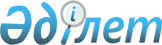 Об утверждении статистической формы ведомственного статистического наблюдения и инструкции по ее заполнению, разработанных Министерством культуры и спорта Республики Казахстан
					
			Утративший силу
			
			
		
					Приказ Руководителя Бюро национальной статистики Агентства по стратегическому планированию и реформам Республики Казахстан от 1 сентября 2021 года № 17. Зарегистрирован в Министерстве юстиции Республики Казахстан 3 сентября 2021 года № 24224. Утратил силу приказом Министра культуры и спорта Республики Казахстан от 11 октября 2022 года № 297.
      Сноска. Утратил силу приказом Министра культуры и спорта РК от 11.10.2022 № 297 (вводится в действие по истечении десяти календарных дней после дня его первого официального опубликования).
      В соответствии с подпунктом 8) статьи 12 Закона Республики Казахстан "О государственной статистике", а также с подпунктом 24) пункта 17 Положения об Агентстве по стратегическому планированию и реформам Республики Казахстан, утвержденного Указом Президента Республики Казахстан от 5 октября 2020 года № 427, ПРИКАЗЫВАЮ:
      1. Утвердить:
      1) статистическую форму ведомственного статистического наблюдения "Отчет о развитии физической культуры и спорта в Республике Казахстан" (индекс 1-ФК, периодичность годовая) согласно приложению 1 к настоящему приказу;
      2) инструкцию по заполнению статистической формы ведомственного статистического наблюдения "Отчет о развитии физической культуры и спорта в Республике Казахстан" (индекс 1-ФК, периодичность годовая) согласно приложению 2 к настоящему приказу.
      2. Признать утратившим силу приказ Председателя Комитета по статистике Министерства национальной экономики Республики Казахстан от 7 июня 2018 года № 70 "Об утверждении статистической формы ведомственного статистического наблюдения и инструкции по ее заполнению, разработанных Министерством культуры и спорта Республики Казахстан" (зарегистрирован в Реестре государственной регистрации нормативных правовых актов № 17135).
      3. Департаменту развития статистических процессов совместно с Юридическим департаментом Бюро национальной статистики Агентства по стратегическому планированию и реформам Республики Казахстан обеспечить в установленном законодательством порядке:
      1) государственную регистрацию настоящего приказа в Министерстве юстиции Республики Казахстан;
      2) размещение настоящего приказа на интернет-ресурсе Бюро национальной статистики Агентства по стратегическому планированию и реформам Республики Казахстан.
      4. Департаменту развития статистических процессов Бюро национальной статистики Агентства по стратегическому планированию и реформам Республики Казахстан довести настоящий приказ до структурных подразделений Бюро национальной статистики Агентства по стратегическому планированию и реформам Республики Казахстан и Министерства культуры и спорта Республики Казахстан для руководства и использования в работе.
      5. Контроль за исполнением настоящего приказа оставляю за собой.
      6. Настоящий приказ вводится в действие по истечении десяти календарных дней после дня его первого официального опубликования.
      1-бөлім. Спорттық имараттар бойынша негізгі көрсеткіштер       Раздел 1. Основные показатели по спортивным сооружениям
      2-бөлім. Дене шынықтыру және спорт саласындағы штаттағы қызметкерлердің саны бойынша негізгі көрсеткіштер       Раздел 2. Основные показатели по численности штатных сотрудников в сфере физической культуры и спорта
      3-бөлім. Дене шынықтыру-сауықтыру және спорттық жұмыс бойынша негізгі көрсеткіштер       Раздел 3. Основные показатели по физкультурно-оздоровительной и спортивной работе
      Продолжение таблицы
      Ескертпе:
      Примечание:
      1Мұнда және бұдан әрі: БЖСМ – Балалар мен жасөспірімдердің спорт мектебі
      1Здесь и далее: ДЮСШ – Детско-юношеская спортивная школа
      2Мұнда және бұдан әрі: МБЖСМ – Мамандандырылған балалар мен жасөспірімдер спорт мектебі
      2Здесь и далее: СДЮСШ – Специализированная детско-юношеская спортивная школа
      3Мұнда және бұдан әрі: ОРМБЖМ – Олимпиадалық резервтегі мамандандырылған балалар мен жасөспірімдер мектебі
      3Здесь и далее: СДЮШОР - Специализированная детско-юношеская школа олимпийского резерва
      4Мұнда және бұдан әрі: СДБАМИ – Спорттағы дарынды балаларға арналған мектеп-интернат
      4Здесь и далее: ШИОСД – Школа-интернат для одаренных в спорте детей
      5Мұнда және бұдан әрі: ОРММИК – Олимпиадалық резервтегі мамандырылған мектеп-интернат-колледж
      5Здесь и далее: СШИКОР – Специализированная школа-интернат-колледж олимпийского резерва
      6Мұнда және бұдан әрі: ОРДО – Олимпиадалық резервті даярлау орталығы
      6Здесь и далее: ЦПОР – Центр подготовки олимпийского резерва
      7Мұнда және бұдан әрі: ЖСШМ – Жоғары спорт шеберлігі мектебі
      7Здесь и далее: ШВСМ – Школа вышего спортивного мастерства
      Продолжение таблицы
      4-бөлім. БЖСМ, МБЖСМ, ОРМБЖМ жұмыстарының негізгі көрсеткіштері (бұдан әрі – спорт мектептері)
      Раздел 4. Основные показатели работы ДЮСШ, СДЮСШ, СДЮШОР (далее – спортивные школы)
      4.1 Спорт мектептерiнің саны, бірлік
      4.1 Количество спортивных школ, единиц
      4.2 Спорт түрлері бойынша бөлімшелердің саны, бірлік
      4.2 Количество отделений по видам спорта, единиц
      4.3 Спорттық-сауықтыру топтарының саны, бірлік
      4.3 Количество спортивно-оздоровительных групп, единиц
      4.4 Алғашқы дайындық топтарының саны, бірлік
      4.4 Количество групп начальной подготовки, единиц
      4.5 Оқу-жаттығу топтарының саны, бірлік
      4.5 Количество учебно-тренировочных групп, единиц
      4.6 Спорттық жетілдіру топтарының саны, бірлік
      4.6 Количество групп спортивного совершенствования, единиц
      4.7 Жоғары спорт шеберлігі топтарының саны, бірлік
      4.7 Количество групп высшего спортивного мастерства, единиц
      4.8 Спорт мектептерінде шұғылданатындардың саны, бірлік
      4.8 Количество занимающихся в спортивных школах, единиц
      4.9 Спорт мектептерінде шұғылданатын бірінші спорттық разряды бар спортшылардың саны, бірлік
      4.9 Количество спортсменов первого спортивного разряда, занимающихся в спортивных школах, единиц
      4.10 Спорт мектептерінде шұғылданатын спорт шеберіне үміткерлердің саны, бірлік
      4.10 Количество кандидатов в мастера спорта, занимающихся в спортивных школах, единиц
      4.11 Спорт мектептерінде шұғылданатын спорт шеберлерінің саны, бірлік
      4.11 Количество мастеров спорта, занимающихся в спортивных школах, единиц
      4.12 Спорт мектептерінде шұғылданатын халықаралық дәрежедегі спорт шеберлерінің саны, бірлік
      4.12 Количество мастеров спорта международного класса, занимающихся в спортивных школах, единиц
      4.13 Спорт мектептеріндегі жаттықтырушылардың саны, бірлік
      4.13 Количество тренеров в спортивных школах, единиц
      4.14 Спорт мектептеріндегі штаттағы жаттықтырушылардың саны, бірлік
      4.14 Количество штатных тренеров в спортивных школах, единиц
      4.15 Спорт мектептеріндегі дене шынықтыру білімі бар штаттағы жаттықтырушылардың саны, бірлік
      4.15 Количество штатных тренеров с физкультурным образованием в спортивных школах, единиц
      4.16 Спорт мектептеріндегі жоғары дене шынықтыру білімі бар штаттағы жаттықтырушылардың саны, бірлік
      4.16 Количество штатных тренеров с высшим физкультурным образованием в спортивных школах, единиц
      4.17 Спорт мектептеріндегі жаттықтырушы жоғары санаты бар штаттағы жаттықтырушылардың саны, бірлік
      4.17 Количество штатных тренеров в спортивных школах, имеющих высшую тренерскую категорию, единиц
      4.18 Спорт мектептеріндегі бірінші жаттықтырушы санаты бар штаттағы жаттықтырушылардың саны, бірлік
      4.18 Количество штатных тренеров в спортивных школах, имеющих первую тренерскую категорию, единиц
      4.19 Спорт мектептеріндегі екінші жаттықтырушы санаты бар штаттағы жаттықтырушылардың саны, бірлік
      4.19 Количество штатных тренеров в спортивных школах, имеющих вторую тренерскую категорию, единиц
      5-бөлім. Спорт колледждері, спортта дарынды балаларға арналған мектеп-интернаттары жұмыстарының негізгі көрсеткіштері
      Раздел 5. Основные показатели работы колледжей спорта, школ-интернатов для одаренных в спорте детей
      5.1 Мектеп-интернаттың (колледждің) кадрлық құрамы, адам
      5.1 Кадровый состав школы-интерната (колледжа), человек
      5.2 Спорт түрлері бойынша жаттықтырушы-оқытушылар құрамының біліктілік сипаттамасы, адам
      5.2 Квалификационная характеристика тренерско-преподавательского состава по видам спорта, человек
      5.3 Мектеп-интернаттағы және колледждегі оқушылар саны, адам
      5.3 Численность учащихся в школе-интернате и колледже, человек
      5.4 Мектеп-интернаттағы және колледждегі оқушылар санын толықтыру, адам
      5.4 Комплектование в школе-интернате и колледже, человек
      5.5 Спорт түрлері бойынша бөлімшелердің және шұғылданушылардың саны, бірлік
      5.5 Количество отделений и занимающихся по видам спорта, единиц
      5.6 Есептік кезеңге оқушылар қозғалысы, адам
      5.6 О движении учащихся за отчетный период, человек
      Ескертпе:
      Примечание:
      7Мұнда және бұдан әрі: ЖОО – Жоғары оқу орындары
      7Здесь и далее: ВУЗ – Высшее учебное заведение
      5.7 Жарыстарға қатысқан оқушылар саны, адам
      5.7 Количество учащихся, принявших участие в соревнованиях, человек
      5.8 Қазақстан Республикасының құрама командаларының құрамына енген спортшылар саны, адам
      5.8 Численность спортсменов, включенных в составы сборных команд Республики Казахстан, человек
      5.9 Есепті кезеңдегі қайта дайындалған спортшылардың саны, адам
      5.9 Количество спортсменов вновь подготовленных за отчетный период, человек
      6-бөлім. Республикалық, облыстық және қалалық жоғары спорт шеберлігі мектептері, олимпиадалық даярлау орталықтары, олимпиадалық резервті даярлау орталықтары жұмыстарының негізгі көрсеткіштері
      Раздел 6. Основные показатели работы республиканских, областных и городских школ высшего спортивного мастерства, центров олимпийской подготовки, центров подготовки олимпийского резерва
      6.1 Оқу топтарының саны, бірлігі
      6.1 Количество учебных групп, единиц
      6.2 Шұғылданатын спортшылардың саны, адам
      6.2 Численность занимающихся спортсменов, человек
      Продолжение таблицы
      6.3 Атақтар және разрядтар бойынша дайындалған споршылардың саны, адам
      6.3 Численность подготовленных спортсменов по званиям и разрядам, человек
      6.4 Қабылданған спортшылардың саны, адам
      6.4 Численность принятых спортсменов, человек
      6.5 Жаттықтырушылардың саны, адам
      6.5 Численность тренеров, человек
      6.6 Кадрлық қамтамасыз ету
      6.6 Кадровое обеспечение
      7-бөлім. Спорт түрлерін дамыту бойынша жұмыстардың негізгі көрсеткіштері
      Раздел 7. Основные показатели работы по развитию видов спорта
      Ескертпе:
      Примечание:
      8Осы бөлімде көзделмеген жаңа спорт түрлері қосымша толтырылады
      8Новые виды спорта, не предусмотренные в данном разделе, дописываются дополнительно
      8-бөлім. Дене шынықтыру мен спортты қаржыландыру жөнінде ақпарат
      Раздел 8. Информация по финансированию физической культуры и спорта
      Продолжение таблицы
      Ескертпе:
      Примечание:
      9РБЖСМ – Республикалық балалар мен жасөспірімдер спорт мектебі
      9РДЮСШ – Республиканская детско-юношеская спортивная школа
      Продолжение таблицы
      Ескертпе:
      Примечание:
      10ОДО – Олимпиадалық даярлау орталығы
      10ЦОП – Центр олимпийской подготовки
      11РЖСШМ – Республикалық жоғары спорт шеберлігі мектебі
      11РШВСМ – Республиканская школа вышего спортивного мастерства
      Ескертпе:
      Примечание:
      12Аталған тармақ "Мемлекеттік статистика туралы" Қазақстан Республикасы Заңының 8-бабының 5-тармағына сәйкес толтырылады
      12Данный пункт заполняется согласно пункту 5 статьи 8 Закона Республики Казахстан "О государственной статистике"
      Мемлекеттік статистиканың тиісті органдарына анық емес бастапқы статистикалық деректерді ұсыну және бастапқы статистикалық деректерді белгіленген мерзімде ұсынбау "Әкімшілік құқық бұзушылық туралы" Қазақстан Республикасы Кодексінің 497-бабында көзделген әкімшілік құқық бұзушылықтар болып табылады
      Представление недостоверных и непредставление первичных статистических данных в соответствующие органы государственной статистики в установленный срок являются административными правонарушениями, предусмотренными статьей 497 Кодекса Республики Казахстан "Об административных правонарушениях" Инструкция по заполнению статистической формы ведомственного статистического наблюдения "Отчет о развитии физической культуры и спорта в Республике Казахстан" (индекс 1-ФК, периодичность годовая)
      1. Настоящая инструкция по заполнению статистической формы ведомственного статистического наблюдения "Отчет о развитии физической культуры и спорта в Республике Казахстан" (индекс 1-ФК, периодичность годовая) (далее – Инструкция) разработана в соответствии с подпунктом 8) статьи 12 Закона Республики Казахстан "О государственной статистике" (далее – Закон) и детализирует заполнение статистической формы ведомственного статистического наблюдения "Отчет о развитии физической культуры и спорта в Республике Казахстан" (индекс 1-ФК, периодичность годовая) (далее – статистическая форма).
      2. Статистическую форму представляют структурные подразделения местного исполнительного органа области, города республиканского значения, столицы, осуществляющие функции в области физической культуры и спорта, республиканские, областные и городские школы высшего спортивного мастерства и республиканские центры олимпийской подготовки (далее – подразделения) в Комитет по делам спорта и физической культуры Министерства культуры и спорта Республики Казахстан один раз в год.
      3. В настоящей Инструкции используются понятия в значениях, определенных в Законе, а также следующие определения:
      1) стрелковый тир – помещение (объект) для стрельбы в цель из служебного и гражданского оружия, обеспечивающее физическую и экологическую безопасность людей, находящихся как внутри, так и снаружи тира; 
      2) открытый тир (стрельбище) – стрелковый тир, расположенный на открытых участках местности, имеющий пулеприемники, боковые земляные валы или непробиваемые стены и необходимые зоны безопасности;
      3) адаптивная физическая культура и спорт – комплекс мер спортивно-оздоровительного характера, направленных на реабилитацию и адаптацию к нормальной социальной среде инвалидов, преодоление ими психологических барьеров, препятствующих ощущению полноценной жизни, а также осознание необходимости своего личного вклада в социальное развитие общества;
      4) гребная база – тренировочные акватории на естественных водоемах свободной конфигурации с тренировочными трассами;
      5) крытый (закрытый) тир – помещение для стрельбы, имеющее непробиваемые стены, потолок и пулеприемник, исключающие вылет пуль за пределы тира;
      6) встроенный спортивный зал – помещение, которое входит в составы зданий спортивного назначения, центров досуга, а также может быть пристроенным в здания другого назначения (в том числе и жилые);
      7) полуоткрытый тир – стрелковый тир, имеющий непробиваемые стены, непробиваемый потолок над огневым рубежом, пулеприемник и поперечные устройства перехвата пуль, исключающие вылет пуль и рикошетов за пределы тира при стрельбе с огневого рубежа;
      8) ипподром – открытое плоскостное конноспортивное сооружение со скаковым полем, окруженным трибунами;
      9) центр подготовки олимпийского резерва – физкультурно-спортивная организация, в которой проводится учебно-тренировочный процесс по подготовке спортивного резерва и спортсменов высокого класса;
      10) комплекс спортивных сооружений – группа спортивных корпусов (возможно и вместе с открытыми плоскостными сооружениями), объединенных общностью территории; 
      11) спортивный комплекс – спортивный корпус, здание, в котором размещаются один или несколько спортивных залов со вспомогательными помещениями. В спортивных корпусах с двумя и более зальными помещениями возможен каток с искусственным льдом или зал крытой ванны; 
      12) спортивное ядро – спортивное сооружение, состоящее из круговой и прямой легкоатлетических дорожек, секторов толкания ядра, прыжков и метаний снарядов, игрового поля и дорожки для бега с препятствиями;
      13) стадион – спортивная арена с трибунами для зрителей.
      4. В разделе 1 статистической формы подразделения отчитываются за все спортивные сооружения, находящиеся на территории области, города республиканского значения, столицы.
      В разделе 1 статистической формы указываются спортивные сооружения всех форм собственности, независимо от их организационно-правовой формы, предназначенные для учебно-тренировочных занятий и физкультурно-оздоровительных, спортивных мероприятий, как действующие, так и находящиеся на реконструкции и капитальном ремонте, отдельно стоящие и входящие в состав комплексных сооружений, отвечающие правилам соревнований по видам спорта, имеющие паспорта или учетные карточки (плоскостные спортивные сооружения), зарегистрированные в установленном порядке.
      В разделе 1 по строке 1 указываются все спортивные сооружения, выделенные в строках 1.1, 1.2, 1.3, 1.4, 1.5, 1.6, 1.7, 1.8, 1.9, 1.10, 1.11, 1.12, 1.13, 1.14, 1.15, 1.16, 1.17, 1.18, 1.19, 1.20, 1.21, 1.22. 
      В строке 1.1 указываются открытые комплексные сооружения, включающие спортивное ядро с трибунами от 1500 мест и более мест. В состав спортивного ядра входят: основное игровое футбольное поле, окаймленное беговой дорожкой и места для занятий легкой атлетикой. Тренировочные (запасные) поля стадиона указываются в строке 1.17 – "плоскостные спортивные сооружения".
      В строке 1.6 указываются крытые, отдельно стоящие или встроенные сооружения, размеры которых отвечают требованиям учебно-тренировочного процесса и правилам соревнований по видам спорта.
      В строках 1.6.1 и 1.6.2 отдельно выделяются манежи футбольные и легкоатлетические. Если манеж используется и для футбола, и для легкой атлетики, то учитывается он по тому названию, которое первым стоит в паспорте спортивного сооружения.
      В строке 1.6.3 отдельно выделяется конный манеж.
      В строке 1.11 указываются велотреки.
      В строках 1.11.1 и 1.11.2 отдельно выделяются крытые и открытые велотреки.
      В строке 1.12 указываются искусственные сооружения, предназначенные для проведения соревнований и тренировок по гребному спорту и оборудованные мерными дистанциями и раздельными дорожками для лодок.
      В строке 1.13 указывается комплекс сооружений на берегу крупного водоема для занятий парусным спортом.
      В строке 1.14 указываются объемные сооружения, включающие гору разгона (как правило, в виде эстакады), гору приземления, рассчитанные в соответствии со Строительными нормами Республики Казахстан, утвержденными приказом Председателя Комитета по делам строительства, жилищно-коммунального хозяйства и управления земельными ресурсами Министерства национальной экономики Республики Казахстан от 12 июля 2016 года № 31-нқ (зарегистрирован в Реестре государственной регистрации нормативных правовых актов № 14083) и оборудованные необходимыми техническими устройствами для учебно-тренировочной работы и соревнований при одновременном обеспечении безопасных условий эксплуатации.
      В строке 1.15 указываются все конькобежные стадионы.
      В строке 1.15.1 и 1.15.2 отдельно выделяются крытые и открытые конькобежные стадионы.
      В строке 1.16 указываются все хоккейные корты.
      В строке 1.16.1 и 1.16.2 отдельно выделяются крытые и открытые хоккейные корты.
      В строке 1.17 указываются площадки для игры в волейбол, баскетбол, бадминтон, городки, теннис, ручной мяч, хоккейные площадки (коробки), площадки для физкультурно-оздоровительных занятий для населения, комплексные площадки для подвижных игр, поля для игры в футбол, регби, бейсбол, хоккей на траве, гольф, стрельбы из лука, тренировочные (запасные) футбольные поля стадионов.
      В строке 1.17.1 выделяются спортивные ядра, в строке 1.17.2 – спортивные площадки (лукодромы), в строке 1.17.3 – поля, в строке 1.17.4 – трассы спортивные.
      В строке 1.18 указываются все теннисные корты.
      В строке 1.18.1 и 1.18.2 отдельно выделяются крытые и открытые теннисные корты.
      В строке 1.19 выделяются ипподромы с трибунами на 200 посадочных мест и более.
      В строке 1.20 указываются открытые и крытые ванны плавательных бассейнов размером не менее 10 х 6 метров.
      В строке 1.20.1 выделяются 50-метровые бассейны.
      В строке 1.20.2 – 25-метровые бассейны.
      В строке 1.20.3 указываются ванны бассейнов менее 25 метров.
      Плавательные бассейны, оборудованные на естественных водоемах, не учитываются.
      В строке 1.21 указываются крытые сооружения, оборудованные для определенного вида занятий или универсального назначения.
      Минимальный размер спортивного зала для учета в строке 1.21.1 – 140 квадратных метров, высота не менее 5 метров.
      В строке 1.21.2 указываются залы в общеобразовательных учреждениях, в строке 1.21.3 – залы в средних специальных учебных заведениях, в строке 1.21.4 – залы в профессиональных технических школах, в строке 1.21.5 – залы в высших учебных заведениях, в строке 1.21.6 – залы во внешкольных организациях (спортивные школы, спортивные клубы, клубы по интересам), в строке 1.21.7 – залы на предприятиях и организациях.
      В строке 1.22 указываются спортивные залы, не учтенные в строке 1.21.
      В графе 1 раздела 1 выделяется общее количество спортивных сооружений, предусмотренных в графах 2-4.
      В графе 7 определяется пропускная способность спортивного сооружения, то есть количество единовременно занимающихся человек на данном сооружении в одну смену.
      5. В разделе 2 в списочной численности штатных сотрудников указываются все штатные работники отрасли физической культуры и спорта, которые числятся в списках организации в отчетном периоде, независимо от того, в каком штатном расписании утверждена должность работника предприятия, организации, учреждения, учебного заведения, спортивного сооружения, физкультурно-спортивной организации вне зависимости от формы собственности.
      Лица, занимающие штатные должности по совместительству счетных, учетно-плановых, медицинских, технических работников, специалистов в отрасли права (юристов), обслуживающего персонала, тренеров-преподавателей с почасовой оплатой труда менее 24 часов в неделю (совместительство) в статистическую форму не включаются.
      Сведения об образовании заполняются на основании дипломов об окончании полного курса специального (физкультурного) учебного заведения.
      В строке 1.4 указываются тренеры-преподаватели по спорту на почасовой оплате, имеющие нагрузку 24 часов и более в неделю, включая, руководителей кружков по видам спорта в детско-юношеских клубах физической подготовки с нагрузкой не менее 18 часов в неделю, центрах воспитания, тренеров платных абонементных групп, оплата которым производится из нештатного фонда, средств, получаемых от реализации абонементов и отчислений.
      В строке 1.9 указываются лица, занимающие штатные должности по физической культуре, не учтенные в строках 1.1-1.8 данного раздела.
      6. В разделе 3 указываются все формы физкультурно-оздоровительной и спортивной работы, проводимой с населением всех возрастных групп в учреждениях, на предприятиях, в объединениях и организациях, указанных в перечне данного раздела.
      К числу лиц, систематически занимающихся физической культурой и спортом, относятся физические лица, занимающиеся избранным видом спорта или общей физической подготовкой в организованной форме занятий (кроме урочной формы занятий в образовательных учреждениях) не менее 3-х раз, 6 суммарных (академических) часов в неделю.
      Количество занимающихся физической культурой и спортом ведется в журналах учета работы секций, групп. Каждый занимающийся учитывается только по одной форме занятий.
      В строках 1.1, 1.2, 1.3 по всем графам учитываются показатели физкультурно-спортивной работы, проводимой образовательными учреждениями всех типов на собственной или арендуемой спортивной базе. Образовательные учреждения не отчитываются за работу, проводимую на базах данных учреждений арендаторами. Если на базе образовательного учреждения создан спортивный клуб для работников образовательного учреждения, данная работа указывается в строке 1.10.
      В строке 1.7 указывается физкультурно-спортивная работа, осуществляемая на спортивных сооружениях. Спортивные сооружения не отчитываются за деятельность учреждений, арендующих данное сооружение.
      В строке 1.8 указывается количество предприятий, учреждений, организаций различных отраслей, проводящих физкультурно-оздоровительную и спортивную работу в режиме рабочего дня и в свободное от работы время на собственных или арендуемых спортивных сооружениях.
      7. В разделе 4 в пункте 4.1 указывается количество детско-юношеских спортивных школ, специализированных детско-юношеских спортивных школ и специализированных детско-юношеских школ олимпийского резерва. В графе 2 всего раздела из графы 1 выделяются данные по республиканским спортивным школам.
      В пункте 4.2 в графе Б указываются виды спорта в алфавитном порядке, в графе 1 – количество отделений по видам спорта.
      В пункте 4.3 в графе Б указываются виды спорта в алфавитном порядке, в графе 1 – количество спортивно-оздоровительных групп.
      В пункте 4.4 в графе Б указываются виды спорта в алфавитном порядке, в графе 1 – количество отделений групп начальной подготовки.
      В пункте 4.5 в графе Б указываются виды спорта в алфавитном порядке, в графе 1 – количество учебно-тренировочных групп.
      В пункте 4.6 в графе Б указываются виды спорта в алфавитном порядке, в графе 1 – количество групп спортивного совершенствования.
      В пункте 4.7 в графе Б указываются виды спорта в алфавитном порядке, в графе 1 – количество групп высшего спортивного мастерства.
      В пункте 4.8 в графе Б указываются виды спорта в алфавитном порядке, в графе 1 – количество занимающихся в спортивных школах.
      В пункте 4.9 в графе Б указываются виды спорта в алфавитном порядке, в графе 1 – количество спортсменов 1 спортивного разряда, занимающихся в спортивных школах.
      В пункте 4.10 в графе Б указываются виды спорта в алфавитном порядке, в графе 1 – количество спортсменов - кандидатов в мастера спорта, занимающихся в спортивных школах.
      В пункте 4.11 в графе Б указываются виды спорта в алфавитном порядке, в графе 1 – количество спортсменов мастеров спорта, занимающихся в спортивных школах.
      В пункте 4.12 в графе Б указываются виды спорта в алфавитном порядке, в графе 1 – количество спортсменов мастеров спорта международного класса, занимающихся в спортивных школах.
      В пункте 4.13 в графе Б указываются виды спорта в алфавитном порядке, в графе 1 – количество тренеров, работающих в спортивных школах.
      В пункте 4.14 в графе Б указываются виды спорта в алфавитном порядке, в графе 1 – количество штатных тренеров, работающих в спортивных школах
      В пункте 4.15 в графе Б указываются виды спорта в алфавитном порядке, в графе 1 – количество штатных тренеров с физкультурным образованием, работающих в спортивных школах.
      В пункте 4.16 в графе Б указываются виды спорта в алфавитном порядке, в графе 1 – количество штатных тренеров с высшим физкультурным образованием, работающих в спортивных школах.
      В пункте 4.17 в графе Б указываются виды спорта в алфавитном порядке, в графе 1 – количество штатных тренеров спортивных школ, имеющих высшую тренерскую категорию.
      В пункте 4.18 в графе Б указываются виды спорта в алфавитном порядке, в графе 1 – количество штатных тренеров спортивных школ, имеющих первую тренерскую категорию.
      В пункте 4.19 в графе Б указываются виды спорта в алфавитном порядке, в графе 1 – количество штатных тренеров спортивных школ, имеющих вторую тренерскую категорию.
      8. В разделе 5 в пункте 5.1 указываются все работники, которые числятся в специализированном спортивном учреждении в отчетном периоде, имеющие образование по специальности "Физическая культура и спорт".
      В пункте 5.2 указывается квалификационная характеристика тренерско-преподавательского состава по видам спорта.
      В графе Б указываются виды спорта в алфавитном порядке в соответствии с Реестром видов спорта, сформированным по форме согласно приложению к Правилам признания видов спорта, спортивных дисциплин и формирования реестра видов спорта, утвержденным приказом исполняющего обязанности Министра культуры и спорта Республики Казахстан от 28 октября 2014 года № 55 (зарегистрирован в Реестре государственной регистрации нормативных правовых актов № 9912).
      В графе 1 указывается общая численность тренеров-преподавателей по виду спорта.
      В графах 2, 3, 4 из графы 1 указываются соответствующие квалификационные категории тренеров-преподавателей по виду спорта на основании удостоверения о присвоении квалификационной категории.
      В графах 6, 7 указывается численность тренеров-преподавателей с высшим и средним образованием по специальности "Физическая культура и спорт" из общего числа штатных тренеров-преподавателей графы 5.
      Сведения об образовании заполняются на основании документов об окончании полного курса профессионального образовательного учреждения.
      В графе 8 из графы 1 указывается общая численность тренеров, имеющих спортивное звание "Заслуженный тренер Республики Казахстан".
      В пункте 5.3 указывается количество учащихся по классам по состоянию на конец отчетного периода.
      В пункте 5.4 указывается количество принятых на обучение учащихся в отчетном учебном году.
      В пункте 5.5 в графе Б указываются виды спорта в алфавитном порядке, в графе 1 – количество отделений по видам спорта, в графе 2 – количество занимающихся по видам спорта.
      В пункте 5.6 указывается движение учащихся за отчетный период.
      В графе 1 строки 1 указывается общее количество вновь принятых учащихся, а в графах 2-5 указывается качественный состав по спортивным разрядам и званиям.
      В графе 1 строки 2 указывается количество будущих выпускников, а в графах 2-5 указывается их качественный состав по спортивным разрядам и званиям.
      В графе 1 строки 3 указывается количество выпускников за отчетный период, продолжающих спортивную деятельность после окончания учебного заведения.
      В графе 1 строки 4 указывается количество учащихся, отчисленных из учебного заведения за отчетный год.
      Пункт 5.6 заполняется по позициям, указанным в таблице "Количество учащихся, принявших участие в соревнованиях, человек".
      В пункте 5.8 указывается количество спортсменов, включенных в составы сборных команд Республики Казахстан.
      В графе 1 указывается количество спортсменов, зачисленных в основной состав.
      В графе 2 указывается количество спортсменов, зачисленных в молодежный состав.
      В графе 3 указывается количество спортсменов, зачисленных в юношеский состав.
      В пункте 5.9 указываются спортсмены по возрастам, выполнившие за отчетный период разрядные нормы и требования единого спортивного классификатора для мастера спорта международного класса, мастера спорта, кандидата в мастера спорта, спортсмена 1 спортивного разряда согласно Возрастам спортсменов по видам спорта в физкультурно-спортивных организациях, в которых осуществляется учебно-тренировочный процесс по подготовке спортивного резерва и спортсменов высокого класса, утвержденных приказом Министра культуры и спорта Республики Казахстан от 20 октября 2014 года № 42 (зарегистрирован в Реестре государственной регистрации нормативных правовых актов № 9881), а также Норм и требований для присвоения спортивных званий, разрядов и квалификационных категорий, утвержденных приказом исполняющего обязанности Министра культуры и спорта Республики Казахстан от 28 октября 2014 года № 56 (зарегистрирован в Реестре государственной регистрации нормативных правовых актов № 9902).
      9. Раздел 6 статистической формы заполняют:
      1) республиканские школы высшего спортивного мастерства и центры олимпийской подготовки;
      2) структурные подразделения местного исполнительного органа области, города республиканского значения, столицы, осуществляющие функции в области физической культуры и спорта за областные, городские школы высшего спортивного мастерства и центры подготовки олимпийского резерва.
      В этом разделе указываются виды спорта в школах и центрах, количество учебных групп, количество занимающихся, количество подготовленных спортсменов-разрядников и количество тренеров.
      В графе Б пункта 6.1 указываются виды спорта, развиваемые в школе высшего спортивного мастерства и центре олимпийской подготовки.
      В графе 1 указывается количество отделений по виду спорта.
      В графах 2 и 3 указывается количество учебных групп.
      В графе 1 пункта 6.2 указывается численность занимающихся спортсменов переменного состава. В графе 2 указывается численность занимающихся спортсменов постоянного состава.
      В графах 3 и 4, указывается численность спортсменов, занимающихся в учебных группах (человек).
      В графе 5 указывается численность лиц женского пола из числа занимающихся постоянного состава, предусмотренного графой 2.
      В графе 6 указывается численность детей до 17 лет из числа занимающихся постоянного состава, предусмотренного графой 2.
      В графе 7 указывается численность спортсменов 18-20 лет из числа занимающихся постоянного состава, предусмотренного графой 2.
      В графе 8 указывается численность спортсменов старше 20 лет из числа занимающихся постоянного состава, предусмотренного графой 2.
      В графе 9 указывается количество занимающихся спортсменов, имеющих 1 спортивный разряд и кандидатов в мастера спорта из числа постоянного состава, предусмотренного графой 2.
      В графе 10 указывается количество занимающихся мастеров спорта из числа постоянного состава, предусмотренного графой 2.
      В графе 11 указывается количество занимающихся мастеров спорта международного класса из числа постоянного состава, предусмотренного графой 2.
      В графе 1 пункта 6.3 указывается количество мастеров спорта, подготовленных в отчетном периоде.
      В графе 2 указывается количество мастеров спорта международного класса подготовленных впервые за отчетный период.
      В графе 3 указывается количество мастеров спорта международного класса, подтвердивших звание в отчетном периоде.
      В графе 4 указывается количество кандидатов в молодежную, юношескую сборную команду Республики Казахстан.
      В графе 5 указывается количество кандидатов в сборную команду Республики Казахстан.
      В графе 1 пункта 6.4 указывается общая численность принятых в школу спортсменов из физкультурно-спортивных организаций;
      В графах 2, 3, 4 и 5 из графы 1 указывается количество кандидатов в мастера спорта, мастеров спорта и мастеров спорта международного класса.
      В графе 6 указывается количество спортсменов, выбывших из школ за отчетный период.
      В графе 1 "Всего" подраздела 6.5 учитывается весь тренерский состав школы, центра.
      В графах 2, 3 и 4 указываются квалификационные категории тренеров по виду спорта на основании удостоверения о присвоении квалификационной категории.
      В графе 7 указывается численность штатных тренеров.
      Графа 1 пункта 6.6 включает в себя количество штатных административных кадров школ.
      В графах 2, 3 из графы 1 выделяется количество кадров, имеющих высшее образование и количество лиц женского пола.
      10. В разделе 7 статистической формы указывается количество спортивных секций в коллективах физической культуры, а также количество занимающихся спортсменов и сведения о численности тренеров.
      В графе 1 указывается общее количество секций по виду спорта.
      В графе 2 из графы 1 указывается количество секций по виду спорта в сельской местности.
      В графе 3 указывается численность занимающихся в секциях по видам спорта не менее 6 часов в неделю, согласно журналу учета работы спортивной секции, расписанию занятий, при этом каждый занимающийся учитывается только по одной секции.
      В графе 4 из общего числа занимающихся в секциях по видам спорта графы 3, указываются занимающиеся в секциях по видам спорта в сельской местности.
      В графе 5 указывается общая численность тренеров, тренеров-преподавателей по спорту ведущих занятия, в том числе штатных тренеров, работающих по совместительству с почасовой оплатой труда менее 24 часов в неделю и на общественных началах.
      В графе 6 из графы 5 указывается численность тренеров, тренеров-преподавателей, работающих в сельской местности.
      В графе 7 указывается численность тренеров-преподавателей, ведущих занятия, находящихся в штате данного коллектива физической культуры, спортивного клуба, профессионального комитета или на почасовой оплате труда с нагрузкой более 24 часов в неделю.
      В графе 8 из графы 7 указывается численность тренеров, тренеров-преподавателей, работающих в сельской местности.
      11. В разделе 8 в пункте 8.1 указывается финансирование спортивных учреждений и предприятий.
      В графе 1 указывается общее количество соответствующих графе Б организаций.
      В графе 2 указывается общий объем финансирования указанных организаций за отчетный год.
      В графах 3, 4, 5, 6, 7 и 8 указываются основные расходы организации из общего объема финансирования, указанного в графе 2.
      В графе 9 указываются расходы на прочие нужды, не вошедшие в графы 3, 4, 5, 6, 7, 8.
      В графе 10 и 11 указываются средства, поступившие от оказания платных услуг, в том числе от основной деятельности.
      12. Арифметико-логический контроль:
      1) Раздел 1:
      строка 1 = ∑ строк 1.1-1.22;
      строка 1.6 = ∑ строк 1.6.1 – 1.6.3;
      строка 1.11 = ∑ строк 1.11.1 – 1.11.2;
      строка 1.15 = ∑ строк 1.15.1 – 1.15.2;
      строка 1.16 = ∑ строк 1.16.1 – 1.16.2;
      строка 1.17 = ∑ строк 1.17.1 – 1.17.4;
      строка 1.18 = ∑ строк 1.18.1 – 1.18.2;
      строка 1.20 = ∑ строк 1.20.1 – 1.20.3;
      строка 1.21 = ∑ строк 1.21.1 – 1.21.7;
      графа 1 = ∑ граф 2, 3, 4.
      2) Раздел 2:
      строка 1 = ∑ строк 1.1-1.9;
      графа 1 = ∑ граф 4, 6.
      3) Раздел 3:
      строка 1 = ∑ строк 1.1-1.11;
      графа 2 = ∑ граф 5, 7, 9, 11.
      4) Раздел 8:
      графа 2 = ∑ граф 3, 4, 5, 6, 7, 8, 9;
      графа 9 = графа 2 – ∑ граф (3-8).
					© 2012. РГП на ПХВ «Институт законодательства и правовой информации Республики Казахстан» Министерства юстиции Республики Казахстан
				
      Руководитель 

Н. Айдапкелов

      "СОГЛАСОВАН"Министерство культуры и спортаРеспублики Казахстан
Приложение 1
к приказу руководителя
от 1 сентября 2021 года № 17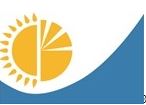 
Мемлекеттік статистика органдары құпиялылығына кепілдік бередіКонфиденциальность гарантируется органами государственной статистикиҚазақстан Республикасы Мәдениет және спорт министрлігінің Спорт және дене шынықтыру істері комитетіне ұсыныладыПредставляется в Комитет по делам спорта и физической культуры Министерства культуры и спорта Республики Казахстан
Мемлекеттік статистика органдары құпиялылығына кепілдік бередіКонфиденциальность гарантируется органами государственной статистикиҚазақстан Республикасы Мәдениет және спорт министрлігінің Спорт және дене шынықтыру істері комитетіне ұсыныладыПредставляется в Комитет по делам спорта и физической культуры Министерства культуры и спорта Республики Казахстан
Мемлекеттік статистика органдары құпиялылығына кепілдік бередіКонфиденциальность гарантируется органами государственной статистикиҚазақстан Республикасы Мәдениет және спорт министрлігінің Спорт және дене шынықтыру істері комитетіне ұсыныладыПредставляется в Комитет по делам спорта и физической культуры Министерства культуры и спорта Республики Казахстан
Мемлекеттік статистика органдары құпиялылығына кепілдік бередіКонфиденциальность гарантируется органами государственной статистикиҚазақстан Республикасы Мәдениет және спорт министрлігінің Спорт және дене шынықтыру істері комитетіне ұсыныладыПредставляется в Комитет по делам спорта и физической культуры Министерства культуры и спорта Республики Казахстан
Мемлекеттік статистика органдары құпиялылығына кепілдік бередіКонфиденциальность гарантируется органами государственной статистикиҚазақстан Республикасы Мәдениет және спорт министрлігінің Спорт және дене шынықтыру істері комитетіне ұсыныладыПредставляется в Комитет по делам спорта и физической культуры Министерства культуры и спорта Республики Казахстан
Мемлекеттік статистика органдары құпиялылығына кепілдік бередіКонфиденциальность гарантируется органами государственной статистикиҚазақстан Республикасы Мәдениет және спорт министрлігінің Спорт және дене шынықтыру істері комитетіне ұсыныладыПредставляется в Комитет по делам спорта и физической культуры Министерства культуры и спорта Республики Казахстан
Қазақстан Республикасында дене шынықтыру мен спортты дамыту туралы есепОтчет о развитии физической культуры и спорта в Республике Казахстан
Қазақстан Республикасында дене шынықтыру мен спортты дамыту туралы есепОтчет о развитии физической культуры и спорта в Республике Казахстан
Қазақстан Республикасында дене шынықтыру мен спортты дамыту туралы есепОтчет о развитии физической культуры и спорта в Республике Казахстан
Қазақстан Республикасында дене шынықтыру мен спортты дамыту туралы есепОтчет о развитии физической культуры и спорта в Республике Казахстан
Қазақстан Республикасында дене шынықтыру мен спортты дамыту туралы есепОтчет о развитии физической культуры и спорта в Республике Казахстан
Қазақстан Республикасында дене шынықтыру мен спортты дамыту туралы есепОтчет о развитии физической культуры и спорта в Республике Казахстан
Қазақстан Республикасында дене шынықтыру мен спортты дамыту туралы есепОтчет о развитии физической культуры и спорта в Республике Казахстан
Қазақстан Республикасында дене шынықтыру мен спортты дамыту туралы есепОтчет о развитии физической культуры и спорта в Республике Казахстан
ИндексіИндекс
1-ФК
1-ФК
Жылдықгодовая
есепті кезеңотчетный период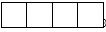 
Жылгод
Облыстың, республикалық маңызы бар қаланың, астананың жергілікті атқарушы органының дене шынықтыру және спорт саласындағы функцияларды жүзеге асыратын құрылымдық бөлімшелері, республикалық, облыстық және қалалық жоғары спорт шеберлігі мектептері және республикалық олимпиадалық даярлау орталықтары ұсынадыПредставляют структурные подразделения местного исполнительного органа области, города республиканского значения, столицы, осуществляющие функции в области физической культуры и спорта, республиканские, областные и городские школы высшего спортивного мастерства и республиканские центры олимпийской подготовки
Облыстың, республикалық маңызы бар қаланың, астананың жергілікті атқарушы органының дене шынықтыру және спорт саласындағы функцияларды жүзеге асыратын құрылымдық бөлімшелері, республикалық, облыстық және қалалық жоғары спорт шеберлігі мектептері және республикалық олимпиадалық даярлау орталықтары ұсынадыПредставляют структурные подразделения местного исполнительного органа области, города республиканского значения, столицы, осуществляющие функции в области физической культуры и спорта, республиканские, областные и городские школы высшего спортивного мастерства и республиканские центры олимпийской подготовки
Облыстың, республикалық маңызы бар қаланың, астананың жергілікті атқарушы органының дене шынықтыру және спорт саласындағы функцияларды жүзеге асыратын құрылымдық бөлімшелері, республикалық, облыстық және қалалық жоғары спорт шеберлігі мектептері және республикалық олимпиадалық даярлау орталықтары ұсынадыПредставляют структурные подразделения местного исполнительного органа области, города республиканского значения, столицы, осуществляющие функции в области физической культуры и спорта, республиканские, областные и городские школы высшего спортивного мастерства и республиканские центры олимпийской подготовки
Облыстың, республикалық маңызы бар қаланың, астананың жергілікті атқарушы органының дене шынықтыру және спорт саласындағы функцияларды жүзеге асыратын құрылымдық бөлімшелері, республикалық, облыстық және қалалық жоғары спорт шеберлігі мектептері және республикалық олимпиадалық даярлау орталықтары ұсынадыПредставляют структурные подразделения местного исполнительного органа области, города республиканского значения, столицы, осуществляющие функции в области физической культуры и спорта, республиканские, областные и городские школы высшего спортивного мастерства и республиканские центры олимпийской подготовки
Облыстың, республикалық маңызы бар қаланың, астананың жергілікті атқарушы органының дене шынықтыру және спорт саласындағы функцияларды жүзеге асыратын құрылымдық бөлімшелері, республикалық, облыстық және қалалық жоғары спорт шеберлігі мектептері және республикалық олимпиадалық даярлау орталықтары ұсынадыПредставляют структурные подразделения местного исполнительного органа области, города республиканского значения, столицы, осуществляющие функции в области физической культуры и спорта, республиканские, областные и городские школы высшего спортивного мастерства и республиканские центры олимпийской подготовки
Облыстың, республикалық маңызы бар қаланың, астананың жергілікті атқарушы органының дене шынықтыру және спорт саласындағы функцияларды жүзеге асыратын құрылымдық бөлімшелері, республикалық, облыстық және қалалық жоғары спорт шеберлігі мектептері және республикалық олимпиадалық даярлау орталықтары ұсынадыПредставляют структурные подразделения местного исполнительного органа области, города республиканского значения, столицы, осуществляющие функции в области физической культуры и спорта, республиканские, областные и городские школы высшего спортивного мастерства и республиканские центры олимпийской подготовки
Облыстың, республикалық маңызы бар қаланың, астананың жергілікті атқарушы органының дене шынықтыру және спорт саласындағы функцияларды жүзеге асыратын құрылымдық бөлімшелері, республикалық, облыстық және қалалық жоғары спорт шеберлігі мектептері және республикалық олимпиадалық даярлау орталықтары ұсынадыПредставляют структурные подразделения местного исполнительного органа области, города республиканского значения, столицы, осуществляющие функции в области физической культуры и спорта, республиканские, областные и городские школы высшего спортивного мастерства и республиканские центры олимпийской подготовки
Облыстың, республикалық маңызы бар қаланың, астананың жергілікті атқарушы органының дене шынықтыру және спорт саласындағы функцияларды жүзеге асыратын құрылымдық бөлімшелері, республикалық, облыстық және қалалық жоғары спорт шеберлігі мектептері және республикалық олимпиадалық даярлау орталықтары ұсынадыПредставляют структурные подразделения местного исполнительного органа области, города республиканского значения, столицы, осуществляющие функции в области физической культуры и спорта, республиканские, областные и городские школы высшего спортивного мастерства и республиканские центры олимпийской подготовки
Ұсыну мерзімі – есепті кезеңнен кейінгі айдың 15-күніне (қоса алғанда) дейінСрок представления – до 15 числа (включительно) после отчетного периода
Ұсыну мерзімі – есепті кезеңнен кейінгі айдың 15-күніне (қоса алғанда) дейінСрок представления – до 15 числа (включительно) после отчетного периода
Ұсыну мерзімі – есепті кезеңнен кейінгі айдың 15-күніне (қоса алғанда) дейінСрок представления – до 15 числа (включительно) после отчетного периода
Ұсыну мерзімі – есепті кезеңнен кейінгі айдың 15-күніне (қоса алғанда) дейінСрок представления – до 15 числа (включительно) после отчетного периода
Ұсыну мерзімі – есепті кезеңнен кейінгі айдың 15-күніне (қоса алғанда) дейінСрок представления – до 15 числа (включительно) после отчетного периода
Ұсыну мерзімі – есепті кезеңнен кейінгі айдың 15-күніне (қоса алғанда) дейінСрок представления – до 15 числа (включительно) после отчетного периода
Ұсыну мерзімі – есепті кезеңнен кейінгі айдың 15-күніне (қоса алғанда) дейінСрок представления – до 15 числа (включительно) после отчетного периода
Ұсыну мерзімі – есепті кезеңнен кейінгі айдың 15-күніне (қоса алғанда) дейінСрок представления – до 15 числа (включительно) после отчетного периода
ЖСН кодыкод ИИН
ЖСН кодыкод ИИН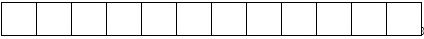 
БСН кодыкод БИН
БСН кодыкод БИН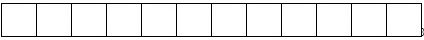 
Жол кодыКод строки

Спорттық имараттар атауыНаименование спортивных сооружений

БарлығыВсего

Соның ішінде объектілер:В том числе объекты:

1 бағаннанИз графы 1:

Өткізу қабілеттілігі, адамПропускная способность, человек

дене шынықтыру спорттық мәндегіфизкультурно-спортивного назначения

мекемелерде (ұйымдарда)в учреждениях (организациях)

ауылдық жерлердев сельской местности

жеке меншіктегів частной собственности

білім беру ұйымдарындав организациях образования

спорт мектептеріндев спортивных школах

А
Б
1
2
3
4
5
6
7
1
Спорт имараттарының барлығы (1.1, 1.2, 1.3, 1.4, 1.5, 1.6, 1.7, 1.8, 1.9, 1.10, 1.11, 1.12, 1.13, 1.14, 1.15, 1.16, 1.17, 1.18, 1.19, 1.20, 1.21, 1.22-жолдар)Всего спортивных сооружений (строки 1.1, 1.2, 1.3, 1.4, 1.5, 1.6, 1.7, 1.8, 1.9, 1.10, 1.11, 1.12, 1.13, 1.14, 1.15, 1.16, 1.17, 1.18, 1.19, 1.20, 1.21, 1.22)
соның ішінде:в том числе:
1.1
1500 және одан көп орынға арналған мінбелері барстадион 
стадион с трибунами на 1500 мест и более
1.2
спорт сарайларыдворцы спорта
1.3
спорттық имараттар кешенікомплекс спортивных сооружений
1.4
құрама командалардың оқу-жаттығу орталығыучебно-тренировочный центр сборных команд
1.5
спорттық кешенспортивный комплекс
1.6
спорттық манежспортивный манеж
оның ішінде:из них:
1.6.1
футбол манежіфутбольный манеж
1.6.2
жеңіл атлетикалық манежлегкоатлетический манеж
1.6.3
ат манежіконный манеж
1.7
шаңғы базасылыжная база
1.8
есу базасыгребная база
1.9
ату тирістрелковый тир
1.10
ату алаңыстрельбище
1.11
Велотреквелотрек
оның ішінде:из них:
1.11.1
Жабықкрытые
1.11.2
Ашықоткрытые
1.12
есу арнасыгребной канал
1.13
яхт-клубяхт-клуб
1.14
шаңғымен секіруге арналған трамплинтрамплин для прыжков на лыжах
1.15
конькимен жүгіру стадиондарыконькобежные стадионы
оның ішінде:из них:
1.15.1
Жабықкрытые
1.15.2
Ашықоткрытые
1.16
хоккейлік корттархоккейные корты
оның ішінде:из них:
1.16.1
Жабықкрытые
1.16.2
Ашықоткрытые
1.17
жазықтық құрылғыларплоскостные сооружения
оның ішінде:из них:
1.17.1
спорттық ядроларспортивные ядра
1.17.2
спорттық алаңдар (лукодром)спортивные площадки (лукодром)
1.17.3
алаңдарполя
1.17.4
спорттық трассалартрассы спортивные
1.18
теннистік корттартеннисные корты
оның ішінде:из них:
1.18.1
жабықкрытые
1.18.2
ашықоткрытые
1.19
200 және одан жоғары отырғызу орындарымен мінбелері бар ипподромипподромы с трибунами на 200 посадочных мест и более
1.20
жүзу бассейндеріплавательные бассейны
оның ішінде:из них:
1.20.1
50 метрлік50 метровые
1.20.2
25 метрлік25 метровые
1.20.3
25 метрден азменее 25 метровых
1.21
спорттық залдарспортивные залы
соның ішінде:в том числе:
1.21.1
спорт сарайлары мен кешендердегі залдарзалы во Дворцах спорта и комплексах
1.21.2
жалпы білім беру мекемелердев общеобразовательных учреждениях
1.21.3
орта арнайы оқу мекемелердев средних специальных учебных заведениях
1.21.4
кәсіби техникалық мектептердев профессиональных технических школах
1.21.5
жоғарғы оқу орындарындав высших учебных заведениях
1.21.6
мектептен тыс ұйымдар (спорт мектептері, спорт клубтары, қызығушылықтар бойынша 
клубтар)во внешкольных организациях (спортивные школы, спортивные клубы, клубы по интересам)
1.21.7
кәсіпорындар мен мекемелердена предприятиях и организациях
1.22
жапсарлас спорттық залдарвстроенные спортивные залы
Жол кодыКод строки

АтауыНаименование

БарлығыВсего

Оның ішінде:Из них:

"Дене шынықтыру және спорт" мамандығы бойынша білімі барларИмеющие образование по специальности "Физическая культура и спорт"

ауылдық жерлердев сельской местности

Әйелдерженщин

жоғарывысшее

орта арнайысреднее специальное

барлығывсего

оның ішінде ауылдық жерлердеиз них в сельской местности

барлығывсего

оның ішінде ауылдық жерлердеиз них в сельской местности

А
Б
1
2
3
4
5
6
7
1
БарлығыВсего
соның ішінде:в том числе:
1.1
жалпы білім беру мектептерінің мұғалімдеріучителя общеобразовательных школ
1.2
техникалық және кәсіптік, орта білімнен кейінгі білім беру ұйымдарының оқытушыларыпреподаватели организаций технического и профессионального, послесреднего образования
1.3
жоғары оқу орындарының оқытушыларыпреподаватели высших учебных заведений
1.4
спорт бойынша жаттықтырушы-оқытушылартренеры-преподаватели по спорту
1.5
спорт бойынша әдіскерлерметодисты по спорту
1.6
спорт бойынша нұсқаушыларинструкторы по спорту
1.7
аудандар мен қалалардың дене шынықтыру және спорт бөлімдері, республикалық маңызы бар қалаларының және астананың, облыстардың дене шынықтыру және спорт басқармалары аппаратының қызметкерлеріработники аппарата отделов физической культуры и спорта районов и городов, управлений физической культуры и спорта областей, городов республиканскогозначения и столицы
1.8
спорттық клубтар, дене шынықтыру ұжымдары аппаратының, ерікті спорт қоғамдары кеңестерінің, салалық дене шынықтыру-спорттық клубтартарының қызметкерлеріработники аппарата спортивных клубов, коллективов физической культуры, советов добровольных спортивных обществ, отраслевых физкультурно-спортивных клубов
1.9
басқа дене шынықтыру және спорт қызметкерлерідругие работники физической культуры и спорта
Жол кодыКод строки

Мекемелер, кәсіпорындар, ұйымдарУчреждения, предприятия, организации

Мекемелердің, кәсіпорындардың, ұйымдардың саны, барлығы, бірлікКоличество учреждений, предприятий, организаций, всего, единиц

Оның ішінде, ауылдық жерлерде, бірлікИз них, в сельской местности, единиц

Дене шынықтыру және спортпен шұғылданатындардың жалпы саны, адамдарОбщая численность занимающихся физической культурой и спортом, человек

барлығывсего

6-13 жас6-13 лет

оның ішінде ауылдық жерлердеиз них в сельской местности

А
Б
1
2
3
4
5
1
Барлық мекемелер, кәсіпорындар, ұйымдарВсего учреждений, предприятий, организаций
соның ішіндев том числе:
1.1
жалпы білім беру ұйымдары общеобразователь ные организации
1.2
техникалық және кәсіптік, орта білімнен кейінгі білім беру ұйымдарыорганизации технического и профессионального, послесреднего образования
соның ішінде:в том числе:
1.2.1
спорт клубтары баримеющие спортивные клубы
1.3
жоғары білім беру ұйымдары организации высшего образования
оның ішінде:из них:
1.3.1
спорт клубтары бар имеющие спортивные клубы
1.4
дене тәрбиесі даярлығының балалар мен жасөспірімдер клубтарыдетско-юношеские клубы физической подготовки
1.5
балалар мен жасөспірімдер клубтарыдетские подростковые клубы
1.6
БЖСМ1, МБЖСМ2, ОРМБЖМ3, СДБАМИ4, ОРММИК5, ОРДО6, ЖСШМ7ДЮСШ1, СДЮСШ2, СДЮШОР3, ШИОСД4, СШИКОР5 ЦПОР6, ШВСМ7
Дене шынықтыру және спортпен шұғылданатындардың жалпы саны, адамдарОбщая численность занимающихся физической культурой и спортом, человек

Оның ішінде: әйелдерИз них: женщин

Ақылы негізде шұғылданатындардың жалпы санынанИз общей численности занимающихся на платной основе

14-29 жас14-29 лет
оның ішінде ауылдық жерлердеиз них в сельской местности

30 жас тан жоғарыстарше 30 лет

оның ішінде ауылдық жерлердеиз них в сельской местности

зейнеткерлік жасқа келгендердостигших пенсионного возраста

оның ішінде ауылдық жерлердеиз них в сельской местности

6
7
8
9
10
11
12
13
Жол кодыКод строки

Мекемелер, кәсіпорындар, ұйымдарУчреждения, предприятия, организации

Мекемелердің, кәсіпорындардың, ұйымдардың саны, барлығы, бірлікКоличество учреждений, предприятий, организаций, всего, единиц

Оның ішінде, ауылдық жерлерде, бірлікИз них, в сельской местности, единиц

Дене шынықтыру және спортпен шұғылданатындардың жалпы саны, адамдарОбщая численность занимающихся физической культурой и спортом, человек

Барлығывсего

6-13 жас6-13 лет

оның ішінде ауылдық жерлердеиз них в сельской местности

А
Б
1
2
3
4
5
1.6.1
соның ішінде мүгедек спортшыларға арналған бөлімшелерв том числе отделения для спортсменов-инвалидов
1.7
спорттық клубтарспортивные клубы
соның ішінде:в том числе:
1.7.1
Кәсібипрофессиональные
1.7.2
мүгедектер спортшылар үшіндля спортсменов-инвалидов
1.8
спорт имараттары базасындағы мекемелер мен ұйымдаручреждения и организации на базе спортивных сооружений
1.9
фитнес клубтарфитнес-клубы
1.10
ведомстволық спорт қоғамдары және спортты дамытуды жүзеге асыратын қоғамдық бірлестіктерведомственные спортивные общества и общественные объединения, осуществляющие развитие спорта
1.11
басқа мекемелер мен ұйымдар, оның ішінде дене шынықтыру мен спортқа бейімділікдругие учреждения и организации, в том числе адаптивной физической культуры и спорта
Дене шынықтыру және спортпен шұғылданатындардың жалпы саны, адамдарОбщая численность занимающихся физической культурой и спортом, человек

Оның ішінде: әйелдерИз них: женщин

Ақылы негізде шұғылданатындардың жалпы санынанИз общей численности занимающихся на платной основе

14-29 жас14-29 лет

оның ішінде ауылдық жерлердеиз них в сельской местности

30 жас тан жоғарыстарше 30 лет

оның ішінде ауылдық жерлердеиз них в сельской местности

зейнеткерлік жасқа келгендердостигших пенсионного возраста

оның ішінде ауылдық жерлердеиз них в сельской местности

6
7
8
9
10
11
12
13
Жол кодыКод строки

Спорт мектептерінің саны, бірлікКоличество спортивных школ, единиц

Оның ішінде республикалық спорт мектептеріИз них республиканские спортивные школы

А
1
2
Жол кодыКод строки

Спорт түрлеріВиды спорта

Спорт түрлері бойынша бөлімшелердің саны, бірлікКоличество отделений по видам спорта, единиц

Оның ішінде республикалық спорт мектептеріИз них республиканские спортивные школы

А
Б
1
2
Жол кодыКод строки

Спорт түрлеріВиды спорта

Спорттық-сауықтыру топтарының саны, бірлікКоличество спортивно-оздоровительных групп, единиц

Оның ішінде республикалық спорт мектептеріИз них республиканские спортивные школы

А
Б
1
2
Жол кодыКод строки

Спорт түрлеріВиды спорта

Алғашқы дайындық топтарының саны, бірлікКоличество групп начальной подготовки, единиц

Оның ішінде республикалық спорт мектептеріИз них республиканские спортивные школы

А
Б
1
2
Жол кодыКод строки

Спорт түрлеріВиды спорта

Оқу-жаттығу топтарының саны, бірлікКоличество учебно-тренировочных групп, единиц

Оның ішінде республикалық спорт мектептеріИз них республиканские спортивные школы

А
Б
1
2
Жол кодыКод строки

Спорт түрлеріВиды спорта

Спорттық жетілдіру топтарының саны, бірлікКоличество групп спортивного совершенствования, единиц

Оның ішінде республикалық спорт мектептеріИз них республиканские спортивные школы

А
Б
1
2
Жол кодыКод строки

Спорт түрлеріВиды спорта

Жоғары спорт шеберлігі топтарының саны, бірлікКоличество групп высшего спортивного мастерства, единиц

Оның ішінде республикалық спорт мектептеріИз них республиканские спортивные школы

А
Б
1
2
Жол кодыКод строки

Спорт түрлеріВиды спорта

Спорт мектептерінде шұғылданатындардың саны, бірлікКоличество занимающихся в спортивных школах, единиц

Оның ішінде республикалық спорт мектептеріИз них республиканские спортивные школы

А
Б
1
2
Жол кодыКод строки

Спорт түрлеріВиды спорта

Спорт мектептерінде шұғылданатын бірінші спорттық разряды бар спортшылардың саны, бірлікКоличество спортсменов первого спортивного разряда, занимающихся в спортивных школах, единиц

Оның ішінде республикалық спорт мектептеріИз них республиканские спортивные школы

А
Б
1
2
Жол кодыКод строки

Спорт түрлеріВиды спорта

Спорт мектептерінде шұғылданатын спорт шеберіне үміткерлердің саны, бірлікКоличество кандидатов в мастера спорта, занимающихся в спортивных школах, единиц

Оның ішінде республикалық спорт мектептеріИз них республиканские спортивные школы

А
Б
1
2
Жол кодыКод строки

Спорт түрлеріВиды спорта

Спорт мектептерінде шұғылданатын спорт шеберлерінің саны, бірлікКоличество мастеров спорта, занимающихся в спортивных школах, единиц

Оның ішінде республикалық спорт мектептеріИз них республиканские спортивные школы

А
Б
1
2
Жол кодыКод строки

Спорт түрлеріВиды спорта

Спорт мектептерінде шұғылданатын халықаралық дәрежедегі спорт шеберлерінің саны, бірлікКоличество мастеров спорта международного класса, занимающихся в спортивных школах, единиц

Оның ішінде республикалық спорт мектептеріИз них республиканские спортивные школы

А
Б
1
2
Жол кодыКод строки

Спорт түрлеріВиды спорта

Спорт мектептеріндегі жаттықтырушылардың саны, бірлікКоличество тренеров в спортивных школах, единиц

Оның ішінде республикалық спорт мектептеріИз них республиканские спортивные школы

А
Б
1
2
Жол кодыКод строки

Спорт түрлеріВиды спорта

Спорт мектептеріндегі штаттағы жаттықтырушылардың саны, бірлікКоличество штатных тренеров в спортивных школах, единиц

Оның ішінде республикалық спорт мектептеріИз них республиканские спортивные школы

А
Б
1
2
Жол кодыКод строки

Спорт түрлеріВиды спорта

Спорт мектептеріндегі дене шынықтыру білімі бар штаттағы жаттықтырушылардың саны, бірлікКоличество штатных тренеров с физкультурным образованием в спортивных школах, единиц

Оның ішінде республикалық спорт мектептеріИз них республиканские спортивные школы

А
Б
1
2
Жол кодыКод строки

Спорт түрлеріВиды спорта

Спорт мектептеріндегі жоғары дене шынықтыру білімі бар штаттағы жаттықтырушылардың саны, бірлікКоличество штатных тренеров с высшим физкультурным образованием в спортивных школах, единиц

Оның ішінде республикалық спорт мектептеріИз них республиканские спортивные школы

А
Б
1
2
Жол кодыКод строки

Спорт түрлеріВиды спорта

Спорт мектептеріндегі жаттықтырушы жоғары санаты бар штаттағы жаттықтырушылардың саны, бірлікКоличество штатных тренеров в спортивных школах, имеющих высшую тренерскую категорию, единиц

Оның ішінде республикалық спорт мектептеріИз них республиканские спортивные школы

А
Б
1
2
Жол кодыКод строки

Спорт түрлеріВиды спорта

Спорт мектептеріндегі бірінші жаттықтырушы санаты бар штаттағы жаттықтырушылардың саны, бірлікКоличество штатных тренеров в спортивных школах, имеющих первую тренерскую категорию, единиц

Оның ішінде республикалық спорт мектептеріИз них республиканские спортивные школы

А
Б
1
2
Жол кодыКод строки

Спорт түрлеріВиды спорта

Спорт мектептеріндегі екінші жаттықтырушы санаты бар штаттағы жаттықтырушылардың саны, бірлікКоличество штатных тренеров в спортивных школах, имеющих вторую тренерскую категорию, единиц

Оның ішінде республикалық спорт мектептеріИз них республиканские спортивные школы

А
Б
1
2
Жол кодыКод строки

Кадрлық құрамыКадровый состав

"Дене шынықтыру және спорт" мамандығы бойынша білімі бар адам саныЧисленность человек, имеющих образование по специальности "Физическая культура и спорт"

жоғарывысшее

ортасреднее

А
Б
1
2
1
БарлығыВсего
соның ішіндев том числе
1.2
директордиректор
1.3
директордың орынбасарларызаместители директоров
1.4
мұғалім-оқытушыларучителя-преподаватели
1.5
жаттықтырушы-оқытушылартренеры-преподаватели
1.6
әдіскерлерметодисты
1.7
тәрбиешілервоспитатели
Жол кодыКод строки

Спорт түріВид спорта

БарлығыВсего

Соның ішінде санаттар бойыншаВ том числе по категориям

Штаттағы жаттықтырушылар саныЧисленность штатных тренеров

Соның ішінде "Дене шынықтыру және спорт" мамандығы бойынша білімі барВ том числе, имеющих образование по специальности "Физическая культура и спорт"

1-бағаннан"Қазақстан Республикасының еңбек сіңірген жаттықтырушысы" спорттық атақтары барИз графы 1, имеющих спортивное звание "Заслуженный тренер Республики Казахстан"

жоғарывысшая

I
II
жоғарывысшее

ортасреднее

А
Б
1
2
3
4
5
6
7
8
БарлығыВсего

Соның ішінде:В том числе:

7-сынып7 класс

8-сынып8 класс

9-сынып9 класс

10-сынып10 класс

11-сынып11 класс

1-курс1 курс

2-курс2 курс

3-курс3 курс

1
2
3
4
5
6
7
8
9
БарлығыВсего

Соның ішінде:В том числе:

7-сынып7 класс

8-сынып8 класс

9-сынып9 класс

10-сынып10 класс

11-сынып11 класс

1-курс1 курс

2-курс2 курс

3-курс3 курс

1
2
3
4
5
6
7
8
9
Жол кодыКод строки

Спорт түрлеріВиды спорта

Спорт түрлері бойынша бөлімшелердің саны, бірлікКоличество отделений по видам спорта, единиц

Спорт түрлері бойынша шұғылданушылардың саны, бірлікКоличество занимающихся по видам спорта, единиц

А
Б
1
2
Жол кодыКод строки

АтауыНаименование

БарлығыВсего

Соның ішінде:В том числе:

1-разряд1 разряд

спорт шеберіне үміткерлеркандидатов в мастера спорта

спорт шеберлерімастеров спорта

халықаралық дәрежедегі спорт шеберлерімастеров спорта международного класса

А
Б
Б
1
2
3
4
5
1
ҚабылдандыПринято
ҚабылдандыПринято
2
Түлектер саныКоличество выпускников
Түлектер саныКоличество выпускников
3
Спорттық қызметті жалғастырушы түлектер саныКоличество выпускников, продолжающих спортивную деятельность
Спорттық қызметті жалғастырушы түлектер саныКоличество выпускников, продолжающих спортивную деятельность
4
ШығарылдыОтчислено
ШығарылдыОтчислено
соның ішінде:в том числе:
соның ішінде:в том числе:
4.1
аяқтауына орайв связи окончанием
11-сынып11 класс
4.2
аяқтауына орайв связи окончанием
IІI-курсIII курс
4.3
нормативтерді орындамағаны үшінза невыполнение нормативов
нормативтерді орындамағаны үшінза невыполнение нормативов
4.4
денсаулығына байланыстыпо состоянию здоровья
денсаулығына байланыстыпо состоянию здоровья
4.5
өз қалауы бойыншапо собственному желанию
өз қалауы бойыншапо собственному желанию
4.6
оқуға түскендер:поступившие:
оқуға түскендер:поступившие:
4.6.1
"Дене шынықтыру және спорт" мамандығы бойыншапо специальности "Физическая культура и спорт"
ЖОО7-ғав ВУЗ7
4.6.2
"Дене шынықтыру және спорт" мамандығы бойыншапо специальности "Физическая культура и спорт"
колледжге в колледж
4.6.3
басқа мамандықтар бойыншапо другим специальностям
ЖОО-ғав ВУЗ
4.6.4
басқа мамандықтар бойыншапо другим специальностям
колледжге 
в колледж
4.6.5
мамандығы бойынша жұмысқана работу по специальности
мамандығы бойынша жұмысқана работу по специальности
4.6.6
Қазақстан Республикасының Қарулы күштеріне шақырылдыпризвано в Вооруженные силыРеспублики Казахстан
Қазақстан Республикасының Қарулы күштеріне шақырылдыпризвано в Вооруженные силыРеспублики Казахстан
Жарыстар дәрежесіРанг соревнований

ҚатыстыУчаствовало

Оның ішінде орын алды:Из них заняли:

1-3 орын1-3 место

4-6 орын4-6 место

А
1
2
3
Олимпиада ойындарыОлимпийские игры
Азия ойындары (барлық жіктелімдерде)Азиатские игры (всех классификаций)
Өңірлік ойындарРегиональные игры
Дүниежүзілік УниверсиадаВсемирная Универсиада
Жасөспірімдердің Олимпиада ойындарыЮношеские Олимпийские игры
Жасөспірімдердің Азия ойындарыЮношеские Азиатские игры
Барлық жас топтарына арналған спорт түрлерінен әлем чемпионаттарыЧемпионаты мира по видам спорта для всех возрастных групп
Студенттер арасындағы әлем чемпионатыЧемпионат мира среди студентов
Олимпиада ойындарына іріктеу турнирлеріОтборочные турниры к Олимпийским играм
Әлем чемпионаттарына іріктеу турнирлеріОтборочные турниры к чемпионатам мира
Барлық жас топтарына арналған спорт түрлері бойыншаАзия чемпионаттары Чемпионаты Азии по видам спорта для всех возрастных групп
Әлем кубогіКубок мира
Әлем кубогінің кезеңдеріЭтапы Кубка мира
Гран-при жарыстарыСоревнования Гран-при
Азия кубогіКубок Азии
Азия кубогінің кезеңдеріЭтапы Кубка Азии
Халықаралық жарыстар (турнирлер)Международные соревнования (турниры)
Халықаралық матчтық кездесулерМеждународные матчевые встречи
"Азия балалары" халықаралық спорттық ойындарыМеждународные спортивные игры "Дети Азии"
Барлық жас топтары үшін спорттың түрлері бойынша Қазақстан Республикасының чемпионатыЧемпионат Республики Казахстан по видам спорта для всех возрастных групп
Спорттың түрлері бойынша Қазақстан Республикасының КубоктарыКубки Республики Казахстан по видам спорта
Республикалық турнирлерРеспубликанские турниры
Қазақстан Республикасының Спартакиадасы (жазғы, қысқы)Спартакиада Республики Казахстан (летняя, зимняя)
Қазақстан Республикасының Универсиадасы (жазғы, қысқы)Универсиада Республики Казахстан (летняя, зимняя)
Қазақстан Республикасының оқушылар спартакиадасы, Қазақстан Республикасы колледж оқушыларының спартакиадасы (жазғы, қысқы)Спартакиада школьников Республики Казахстан, Спартакиада учащихся колледжей Республики Казахстан (летняя, зимняя)
Қазақстан Республикасының Жастар спорт ойындары (жазғы, қысқы)Молодежные спортивные игры Республики Казахстан (летние, зимние)
Негізгі құрамОсновной состав

Жастар құрамыМолодежный состав

Жасөспірімдер құрамыЮношеский состав

1
2
3
ЖынысыПол

БарлығыВсего

Соның ішінде:В том числе:

1-спорттық разряд1 спортивный разряд

спорт шеберіне үміткеркандидат в мастера спорта

спорт шеберімастер спорта

халықаралық дәрежедегі спорт шеберімастер спорта международного класса

ұлттық құраманың мүшесічлен национальной сборной

А
1
2
3
4
5
6
ЕрлерМужчины
ӘйелдерЖенщины
Жол кодыКод строки

Спорт түріВиды спорта

Бөлімшелердің саныКоличество отделений

Оқу топтарының саныКоличество учебных групп

спорттық жетілдіруспортивного совершенствования

жоғары спорт шеберлiгівысшего спортивного мастерства

А
Б
1
2
3
Жол коды
Код строки

Спорт түрі
Виды спорта

Ауыспалы құрамда шұғылданатындар саны
Численность занимающихся переменного состава

Тұрақты құрамда шұғылданатындар саны
Численность занимающихся постоянного состава

Соның ішінде топтарда:
В том числе в группах:

Тұрақты құрамдағы әйел жынысты адамдар саны
Численность лиц женского пола в постоянном составе

спорттық жетілдіру
спортивного совершенствования

жоғары спорт шеберлiгі
высшего спортивного мастерства

А
Б
1
2
3
4
5
Тұрақты құрамның саныЧисленность в постоянном составе

мына жастағы оқушыларыучащихся в возрасте

разрядты – спортшыларспортсменов - разрядников

17 жасқа дейінгідо 17 лет

18-20 жас18-20 лет

20 жастан жоғарысвыше 20 лет

1 спорттық разряды бар және спорт шеберіне үміткеримеющий 1 спортивный разряд и кандидат в мастера спорта

спорт шеберімастер спорта

халықаралық дәрежедегі спорт шеберімастер спорта международного класса

6
7
8
9
10
11
Жол кодыКод строки

Спорт түріВиды спорта

Спорт шеберлеріМастера спорта

Халықаралық дәрежедегі спорт шеберлеріМастера спорта международного класса

Қазақстан Республикасының жастар, жасөспірімдер құрама командасына үміткерлерКандидаты в молодежную, юношескую сборную команду Республики Казахстан

Қазақстан Республикасының негізгі құрама командасына кандидаттарКандидаты в сборную команду основного состава Республики Казахстан

алғашқы рет
впервые
атақтарды растады
подтвердили звание
А
Б
1
2
3
4
5
Жол кодыКод строки

Спорт түріВиды спорта

БарлығыВсего

Соның ішінде:В том числе:

Есепті жылда мектептен шығып кеттіВыбыло из школы за отчетный год

спорт шеберіне үміткерлеркандидаты в мастера спорта

спорт шеберлерімастера спорта

халықаралық дәрежедегі спорт шеберлерімастера спорта международного класса

Еңбек сіңірген спорт шеберлеріЗаслуженные мастера спорта

А
Б
1
2
3
4
5
6
Жол кодыКод строки

Спорт түріВиды спорта

БарлығыВсего

Соның ішінде санаты барВ том числе имеют категорию

Білімі барИмеющих образование

Штаттағы жаттықтырушылардың саныЧисленность штатных тренеров

Жоғарывысшую

I
II
"Дене шынықтыру және спорт" мамандығы бойыншапо специальности "Физическая культура и спорт"

соның ішінде жоғарыиз них высшее

А
Б
1
2
3
4
5
6
7
Жол кодыКод строки

Жоғары спорт шеберлігі мектептерінің, олимпиадалық даярлау орталықтарының саныЧисло школ высшего спортивного мастерства, центров олимпийской подготовки

Мектептің штаттағы әкімшілік кадрларыШтатные административные кадры школ

Оның ішінде:Из них:

"Дене шынықтыру және спорт" мамандығы бойынша жоғарғы білім баримеющие высшее образование по специальности "Физическая культура и спорт"

Әйелдерженщины

А
Б
1
2
3
Жол кодыКод строки

Спорт түрлеріВиды спорта

Спорт түрі бойынша секциялар саны, бірлікКоличество секций по виду спорта, единиц

Спорт түрі бойынша секцияда шұғылданатындар саны, адамЧисленность занимающихся в секциях по виду спорта, человек

Жаттықтырушылар, жаттықтырушы-оқытушылар саны, адамЧисленность тренеров, тренеров-преподавателей, человек

жаттықтырушылардың, жаттықтырушы-оқытушылардың барлығывсего тренеров, тренеров-преподавателей

оның ішінде ауылдық жерлердеиз них в сельской местности

штаттағы жаттықтырушылар, жаттықтырушы-оқытушылар санычисленность штатных тренеров, тренеров-преподавателей

оның ішінде ауылдық жерлердеиз них в сельской местности

барлығы
всего
оның ішінде ауылдық жерлерде
из них в сельской местности
барлығы
всего
оның ішінде ауылдық жерлерде
из них в сельской местности
А
Б
1
2
3
4
5
6
7
8
1
Олимпиада ойындары бағдарламасына кірген спорт түрлеріВиды спорта, вошед шие в программу Олимпийских игр
2
Олимпиада ойындары бағдарламасына кірмеген спорт түрлеріВиды спорта, не вошедшие в программу Олимпийских игр
оның ішінде:из них:
2.1
ұлттық спорт түрлерінациональные виды спорта
2.2
техникалық спорт түрлерітехнические виды спорта
2.3
мүгедек спортшыларға арналған спорт түрлерівиды спорта для спортсменов-инвалидов
2.4
жаңа спорт түрлері8новые виды спорта8
Жол кодыКод строки

Ұйымның атауыНаименование организаций

Саны, барлығыКоличество, всего

Есепті жылдағы қаржыландыру көлеміОбьем финансирования за отчетный год, тенге

Соның ішінде:В том числе:

ұйымдардың еңбекақы төлеу қорынана фонд оплаты труда организаций

спорт имараттары мен залдарды жалдауғана аренду спортивных сооружений и залов

А
Б
1
2
3
4
1
БЖСМДЮСШ
2
МБЖСМСДЮСШ
3
РМБЖМСДЮШОР
4
СДБАМИШИОСД
5
ОРДОЦПОР
6
ЖСШМШВСМ
7
РБЖСМ9РДЮСШ9
Соның ішінде:
В том числе:

2-бағаннан, өзге шығындар
Из графы 2, прочие расходы

Секцияларда, дене шынықтыру-сауықтыру бағытындағы топтарда ақылы қызмет көрсетуден қаржы түсті
Поступило средств от предоставления платных услуг от занятий в секциях, группах физкультурно-оздоровительной направленности

спорт мүкәммалдарын, жабдықтарды және киім-кешектерді сатып алуға
на приобретение спортивного инвентаря, оборудования и экипировки

спорттық іс-шараларға, соның ішінде:
на спортивные мероприятия, в том числе:

ағымдағы және күрделі жөндеуге
на текущий и капитальный ремонт

оқу-жаттығу жиындарына
на учебно-тренировочные сборы

спорттық іс-шараларға қатысуға және өткізуге
на участие и проведение спортивных мероприятий

барлығы
всего

соның ішінде негізгі қызметтен
в том числе отосновной деятельности

5
6
7
8
9
10
11
Жол кодыКод строки

Ұйымның атауыНаименование организаций

Саны, барлығыКоличество, всего

Есепті жылдағы қаржыландыру көлеміОбьем финансирования за отчетный год, тенге

Соның ішінде:В том числе:

ұйымдардың еңбек ақы төлеу
қорынана фонд оплаты труда организаций

спорт имараттары мен залдарды жалдауғана аренду спортивных сооружений и залов

А
Б
1
2
3
4
8
ОДО10ЦОП10
9
РЖСШ11РШВСМ11
Соның ішінде:В том числе:

2-бағаннан, өзге шығындарИз графы 2, прочие расходы

Секцияларда, дене шынықтыру-сауықтыру бағытындағы топтарда ақылы қызмет көрсетуден қаржы түстіПоступило средств от предоставления платных услуг от занятий в секциях, группах физкультурно-оздоровительной направленности

спорт мүкәммалдарын, жабдықтарды және киім-кешектерді сатып алуғана приобретение спортивного инвентаря, оборудования и экипировки

спорттық іс-шараларға, оның ішінде:на спортивные мероприятия, в том числе:

ағымдағы және күрделі жөндеугена текущий и капитальный ремонт

оқу-жаттығу жиындарынана учебно-тренировочные сборы

спорттық іс-шараларға қатысуға және өткізугена участие и проведение спортивных мероприятий

Барлығывсего

соның ішінде негізгі қызметтенв том числе отосновной деятельности

5
6
7
8
9
10
11
Атауы
Мекенжайы (респонденттің)
Мекенжайы (респонденттің)
Мекенжайы (респонденттің)
Мекенжайы (респонденттің)
Мекенжайы (респонденттің)
Мекенжайы (респонденттің)
Мекенжайы (респонденттің)
Наименование
________________________
________________________
________________________
________________________
________________________
Адрес (респондента)
Адрес (респондента)
Адрес (респондента)
__________________________
__________________________
__________________________
__________________________
_____________________________________
_____________________________________
_____________________________________
_____________________________________
_____________________________________
_____________________________________
________________________________________
________________________________________
________________________________________
________________________________________
________________________________________
________________________________________
________________________________________
Телефоны (респонденттің)
Телефоны (респонденттің)
___________________________
___________________________
___________________________
___________________________
___________________________
___________________________
___________________________
___________________________
___________________________
___________________________
___________________________
Телефон(респондента)
Телефон(респондента)
стационарлық
стационарлық
стационарлық
стационарлық
стационарлық
стационарлық
ұялы
ұялы
ұялы
ұялы
ұялы
стационарный
стационарный
стационарный
стационарный
стационарный
стационарный
мобильный
мобильный
мобильный
мобильный
мобильный
Алғашқы статистикалық деректерді таратуға келісеміз12
Согласны на распространение первичных статистических данных12
Алғашқы статистикалық деректерді таратуға келісеміз12
Согласны на распространение первичных статистических данных12
Алғашқы статистикалық деректерді таратуға келісеміз12
Согласны на распространение первичных статистических данных12
Алғашқы статистикалық деректерді таратуға келісеміз12
Согласны на распространение первичных статистических данных12
Алғашқы статистикалық деректерді таратуға келісеміз12
Согласны на распространение первичных статистических данных12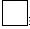 
Алғашқы статистикалық деректерді таратуға келіспейміз12
Не согласны на распространение первичных статистических данных12
Алғашқы статистикалық деректерді таратуға келіспейміз12
Не согласны на распространение первичных статистических данных12
Алғашқы статистикалық деректерді таратуға келіспейміз12
Не согласны на распространение первичных статистических данных12
Алғашқы статистикалық деректерді таратуға келіспейміз12
Не согласны на распространение первичных статистических данных12
Алғашқы статистикалық деректерді таратуға келіспейміз12
Не согласны на распространение первичных статистических данных12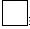 
Электрондық пошта мекенжайы (респонденттің) 
Адрес электронной почты (респондента)
Электрондық пошта мекенжайы (респонденттің) 
Адрес электронной почты (респондента)
Электрондық пошта мекенжайы (респонденттің) 
Адрес электронной почты (респондента)
Электрондық пошта мекенжайы (респонденттің) 
Адрес электронной почты (респондента)
______________________________________
______________________________________
______________________________________
______________________________________
______________________________________
______________________________________
______________________________________
______________________________________
______________________________________
Орындаушы
Исполнитель
_________________________________________
_________________________________________
_________________________________________
_________________________________________
_________________________________________
_________________________________________
_________________________________________
_________________________________________
_________________________________________
________________________
________________________
________________________
тегі, аты және әкесінің аты (бар болған жағдайда)
тегі, аты және әкесінің аты (бар болған жағдайда)
тегі, аты және әкесінің аты (бар болған жағдайда)
тегі, аты және әкесінің аты (бар болған жағдайда)
тегі, аты және әкесінің аты (бар болған жағдайда)
тегі, аты және әкесінің аты (бар болған жағдайда)
тегі, аты және әкесінің аты (бар болған жағдайда)
тегі, аты және әкесінің аты (бар болған жағдайда)
тегі, аты және әкесінің аты (бар болған жағдайда)
қолы, телефоны (орындаушының)
қолы, телефоны (орындаушының)
қолы, телефоны (орындаушының)
фамилия, имя и отчество (при его наличии)
фамилия, имя и отчество (при его наличии)
фамилия, имя и отчество (при его наличии)
фамилия, имя и отчество (при его наличии)
фамилия, имя и отчество (при его наличии)
фамилия, имя и отчество (при его наличии)
фамилия, имя и отчество (при его наличии)
фамилия, имя и отчество (при его наличии)
фамилия, имя и отчество (при его наличии)
подпись, телефон (исполнителя)
подпись, телефон (исполнителя)
подпись, телефон (исполнителя)
Бас бухгалтернемесе оның міндетін атқарушы тұлға
Бас бухгалтернемесе оның міндетін атқарушы тұлға
Бас бухгалтернемесе оның міндетін атқарушы тұлға
Главный бухгалтер или лицо исполняющее его обязанности
Главный бухгалтер или лицо исполняющее его обязанности
Главный бухгалтер или лицо исполняющее его обязанности
__________________________________________
__________________________________________
__________________________________________
__________________________________________
__________________________________________
__________________________________________
__________________________________________
__________________________________________
______________
______________
тегі, аты және әкесінің аты (бар болған жағдайда)
тегі, аты және әкесінің аты (бар болған жағдайда)
тегі, аты және әкесінің аты (бар болған жағдайда)
тегі, аты және әкесінің аты (бар болған жағдайда)
тегі, аты және әкесінің аты (бар болған жағдайда)
тегі, аты және әкесінің аты (бар болған жағдайда)
тегі, аты және әкесінің аты (бар болған жағдайда)
тегі, аты және әкесінің аты (бар болған жағдайда)
қолы
қолы
фамилия, имя и отчество (при его наличии)
фамилия, имя и отчество (при его наличии)
фамилия, имя и отчество (при его наличии)
фамилия, имя и отчество (при его наличии)
фамилия, имя и отчество (при его наличии)
фамилия, имя и отчество (при его наличии)
фамилия, имя и отчество (при его наличии)
фамилия, имя и отчество (при его наличии)
подпись
подпись
Басшы немесе оның міндетін атқарушы тұлға 
Басшы немесе оның міндетін атқарушы тұлға 
Басшы немесе оның міндетін атқарушы тұлға 
Руководитель или лицо исполняющее его обязанности
Руководитель или лицо исполняющее его обязанности
Руководитель или лицо исполняющее его обязанности
__________________________________________
__________________________________________
__________________________________________
__________________________________________
__________________________________________
__________________________________________
__________________________________________
__________________________________________
_______________
_______________
тегі, аты және әкесінің аты (бар болған жағдайда)
тегі, аты және әкесінің аты (бар болған жағдайда)
тегі, аты және әкесінің аты (бар болған жағдайда)
тегі, аты және әкесінің аты (бар болған жағдайда)
тегі, аты және әкесінің аты (бар болған жағдайда)
тегі, аты және әкесінің аты (бар болған жағдайда)
тегі, аты және әкесінің аты (бар болған жағдайда)
тегі, аты және әкесінің аты (бар болған жағдайда)
қолы
қолы
фамилия, имя и отчество (при его наличии)
фамилия, имя и отчество (при его наличии)
фамилия, имя и отчество (при его наличии)
фамилия, имя и отчество (при его наличии)
фамилия, имя и отчество (при его наличии)
фамилия, имя и отчество (при его наличии)
фамилия, имя и отчество (при его наличии)
фамилия, имя и отчество (при его наличии)
подпись
подписьПриложение 2
к приказу руководителя
от 1 сентября 2021 года № 17